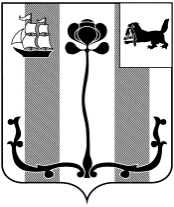 Российская ФедерацияИркутская областьШЕЛЕХОВСКИЙ РАЙОНАДМИНИСТРАЦИЯ ШЕЛЕХОВСКОГО МУНИЦИПАЛЬНОГО РАЙОНАУПРАВЛЕНИЕ ОБРАЗОВАНИЯПРИКАЗОт__28 апреля_2023 года № 285__Об итогах проведения районного конкурса юных инспекторов дорожного движения «Безопасное колесо-2023»В соответствии с приказом Управления образования от 19.10.2022 № 510 «О проведении районного конкурса юных инспекторов дорожного движения «Безопасное колесо-2023» (далее – районный конкурс), на основании сводных протоколов результатов районного слёта, руководствуясь Положением об Управлении образования Администрации Шелеховского муниципального района, утверждённым решением Думы Шелеховского муниципального района от 27.09.2018 № 41-рд, ПРИКАЗЫВАЮ:По результатам прохождения отборочного этапа районного конкурса наградить грамотами и призами:команду МКОУ ШР «Большелугская средняя общеобразовательная школа № 8» (1 место);команду МКОУ ШР «ООШ № 11» (2 место);команду МКОУ ШР «НШДС № 10» (3 место)                                                                                                                                                                                                                                                                                                                                                                                                                                                                                                                                                                                                                                                          По результатам творческого выступления команд наградить грамотой и призами команду МКОУ ШР «Большелугская средняя общеобразовательная школа № 8».Объявить благодарность:за подготовку команд-победителей отборочного этапа районного конкурса:Малашкевич Т.И., педагогу-организатору МКОУ ШР «Большелугская средняя общеобразовательная школа № 8»;Емельянову К.А., учителю информатики МКОУ ШР «ООШ № 11»;Шубиной М.И., учителю начальных классов МКОУ ШР «НШДС № 10»;3) за помощь в проведении районного конкурса:Гавриловой Е.В., инструктору по физической культуре МКДОУ ШР «Детский сад № 10 «Тополек»; Клюевой С.В., инструктору по физической культуре МКДОУ ШР «Детский сад № 9 «Подснежник»;Охремчук Е.П., старшему воспитателю МКДОУ ШР «Детский сад № 12 «Солнышко».Руководителям МКОУ ШР «Большелугская средняя общеобразовательная школа № 8» Шибановой О.А., МКОУ ШР «НШДС № 10» Жуковой И.В. обеспечить:подготовку и участие с 16 по 19 мая 2023 года победителей районного конкурса в XLI региональном этапе Всероссийского конкурса юных инспекторов движения «Безопасное колесо» согласно положению;доставку победителей районного конкурса в Региональный центр выявления и поддержки одаренных детей «Образовательный центр «Персей», расположенный по адресу: Ангарское городское муниципальное образование, с.Одинск, автодорога Ангарск – Тальяны, 8-й километр, с.102 16 мая 2023 года и обратно 19 мая 2023 года.И.о. директора МБОУ ДО «ЦТ» Москвитиной А.К. оказать помощь в подготовке победителей районного конкурса к участию в XLI региональном этапе Всероссийского конкурса юных инспекторов движения «Безопасное колесо».Возложить ответственность за исполнение приказа на директора МКОУ ШР «Большелугская средняя общеобразовательная школа № 8» Шибанову О.А., директора МКОУ ШР «НШДС № 10» Жукову И.В., и.о. директора МБОУ ДО «ЦТ» Москвитину А.К.Возложить контроль исполнения приказа на начальника отдела обеспечения деятельности образовательных организаций МКУ ШР «ИМОЦ» Нестерову А.Н.Начальник Управления 					     	         И.Ю. ШишкоС приказом ознакомлены:                          «_____» ________2023 г.                          «_____» ________2023 г._                         «_____» ________2023 г.                          «_____» ________2023 г.В дело № 04-02